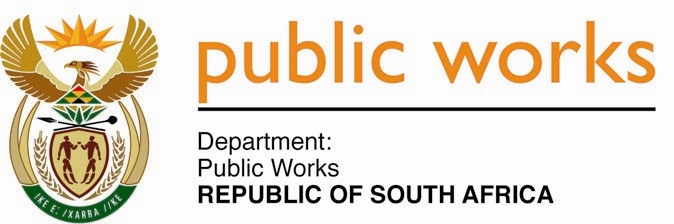 MINISTRYPUBLIC WORKS AND INFRASTRUCTUREREPUBLIC OF SOUTH AFRICA Department of Public Works l Central Government Offices l 256 Madiba Street l Pretoria l Contact: +27 (0)12 406 1627 l Fax: +27 (0)12 323 7573Private Bag X9155 l CAPE TOWN, 8001 l RSA 4th Floor Parliament Building l 120 Plain Street l CAPE TOWN l Tel: +27 21 402 2219 Fax: +27 21 462 4592 www.publicworks.gov.za NATIONAL ASSEMBLYWRITTEN REPLYQUESTION NUMBER:					        	75 [NO. NW79E]INTERNAL QUESTION PAPER NO.:				01 of 2022DATE OF PUBLICATION:					        	10 FEBRUARY 2022DATE OF REPLY:						           04 MARCH 202275.	Mrs. M B Hicklin (DA) asked the Minister of Public Works and Infrastructure:(1)	What amount was budgeted in the (a) 2019-20 and (b) 2020-21 financial years to maintain the building situated at 29 Glyn Street on the corner of Amos Road, Colbyn in Tshwane in which the SA Police Service Bomb Disposal Unit is housed that is in a shocking state of disrepair (details furnished); (2)	whether nothing was budgeted for maintenance of the building in the specified financial years; if not, why not; if so, (3)	what was the nature of the maintenance carried out in the (a) 2019-20 and (b) 2020-21 financial years and (b) was it routine maintenance and/or emergency repairs in each specified financial year?					    NW79E_______________________________________________________________________________REPLY:The Minister of Public Works and Infrastructureand (2) I have been informed by the Department that while no budget was allocated in the 2019-20 and 2020-21 Financial Years for the maintenance of 39 Glyn Street, electrical maintenance, maintenance of blocked drains, repair of burst water pipes, repair of leaking and blocked toilets, gate motor repair, repair of faulty lights & plugs and repair leaking roofs was done during 2019-20 and 2020-21 financial years through the day-to-day maintenance. Most of the work requires capital refurbishment and DPWI has been engaging the SAPS, who is responsible for allocating budget for the capital refurbishments.